GEOGRAFSKA KARTA – PONAVLJANJE  - zadatci za samostalni rad 1. Dopuni sljedeće rečenice odgovarajućim pojmom.a) Stručnjaci koji izrađuju geografske karte nazivaju se ______________________________, a znanost ogeografskim kartama naziva se ___________________________.  b) Društveni sadržaj na geografskim kartama prikazan je _________________________ znakovima koji suobjašnjeni u dijelu geografske karte koji nazivamo __________________________. c) Zbirka karata uvezenih u knjigu naziva se _______________________. d) Zamišljene kružnice paralelne s ekvatorom nazivaju se__________________ ili ___________________.  e) Zamišljene polukružnice koje spajaju Zemljine polove nazivaju se ______________________ ili     ________________________. e) Navedene kružnice i polukružnice čine   ____________________________________________.f)  Na preglednim geografskim kartama vode prikazujemo _____________ bojom, a područja od     0 do 200 metara nadmorske visine __________________ bojom. f) Određivanje strana svijeta i našeg stajališta naziva se _________________________________.2. Riješi zadatak pomoću grafičkog prikaza.     3. Preračunaj!Zadatak riješi tako da pretvoriš navedene vrijednosti. Koliko metara i kilometara u prirodi predstavlja 1 cm na karti.1 : 2 000 000        ________________metara, _______________kilometara.1 : 700 000           ________________metara, _______________kilometara.1 : 10 000 000      ________________metara, _______________kilometara.1: 5 000 000         ________________metara, _______________kilometara.4.  U sljedećim rečenicama podebljani pojmovi odvojeni su kosim crtama.      U svakom paru zaokruži pojam koji je točan.Najveće nepravilnosti pri izradi geografske karte svijeta nalaze se na ekvatoru / polovima.Izohipse su linije koje na geografskoj karti povezuju točke iste nadmorske dubine / visine.Početni meridijan prolazi kroz grad Pariz/London, a on se nalazi u državi Ujedinjenom Kraljevstvu/Francuskoj.U prazna polja u tablici upiši naziv topografskog znaka.6.  Poveži parove tako da na praznu crtu ispred objašnjenja upišeš odgovarajuću vrijednost. Jedna vrijednost je višak.0º - 90º		90º	                 0º - 180º	                       0º		______________	Udaljenost neke točke od ekvatora prema sjeveru i jugu.______________	Udaljenost neke točke od početnog meridijana prema zapadu i istoku.______________	Zamišljena kružnica jednako udaljena od Sjevernog i Južnog pola.7. Zadatke riješi pomoću geografske karte.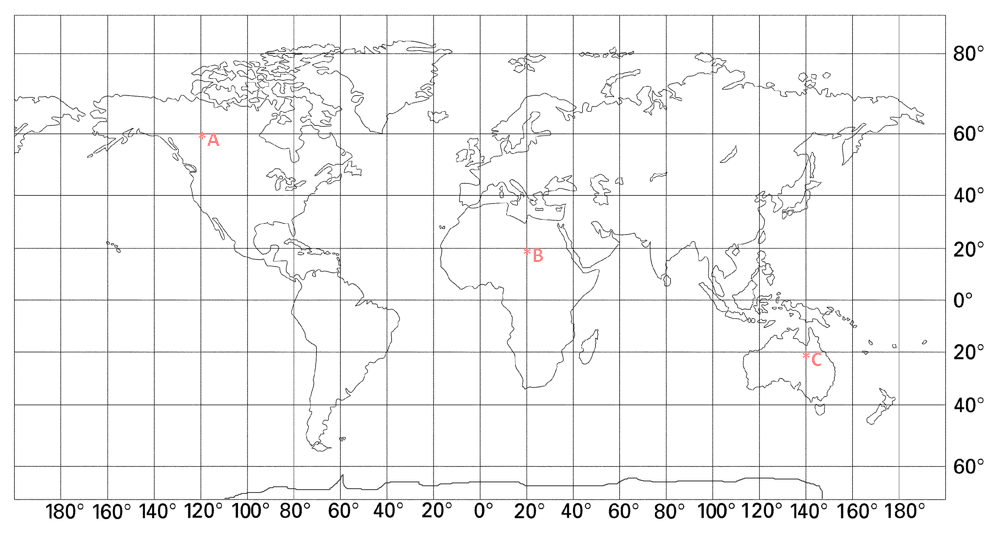 Crvenom  bojom podebljaj ekvator.Zelenom bojom podebljaj početni meridijan.Upiši geografski smještaj točaka A,B,C.Točka A _____º_________od ekvatora i _____º_________________ od početnog meridijana.Točka B _____º_________od ekvatora i _____º_________________ od početnog meridijana.Točka C_____º_________od ekvatora i _____º_________________  od početnog meridijana.Sva mjesta u Hrvatskoj  nalaze se ____________________ od ekvatora i _________________od početnog meridijana (u zagrade upiši stranu svijeta).Mjerilo 1: 2 500 000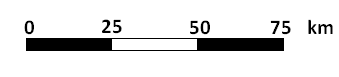 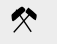 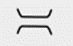 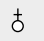 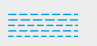 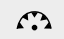 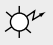 